Выборы в органы ученического самоуправления - 2020В соответствии с Положением о деятельности ученического самоуправления в Краснодарском крае, согласованным министерством образования, науки и молодежной политики Краснодарского края и избирательной комиссией Краснодарского края 10 октября 2019 г., 19 октября 2020 г. на территории Краснодарского края проводились выборы лидеров общеобразовательных организаций.В ходе организации избирательного процесса образовательные организации руководствовались постановлением Главного государственного санитарного врача Российской Федерации от 30 июня 2020 г. № 16 «Об утверждении санитарно-эпидемиологических требований СП 3.1/2.4. 3598-20 «Санитарно-эпидемиологические требования к устройству, содержанию и организации работы образовательных организаций и других объектов социальной инфраструктуры для детей и молодежи в условиях распространения новой короновирусной инфекции (COVID – 19)».С 7 по 17 октября 2020 г. в школах Восточного внутригородского района муниципального образования город Новороссийск проводилась предвыборная кампания, в ходе которой в онлайн-формате в сообществах общеобразовательных организаций в социальных сетях размещались публикации программ, агитационных материалов и видеообращений кандидатов. Дебаты между кандидатами проходили в офлайн-формате без присутствия зрителей с организацией прямого эфира в социальных сетях информационно-телекоммуникационной сети «Интернет».Выборы в органы ученического самоуправления способствуют воспитанию в ребятах личностей с активной жизненной позицией, готовых к принятию ответственности за свои решения и полученный результат, стремящихся к самосовершенствованию, саморазвитию и самовыражению.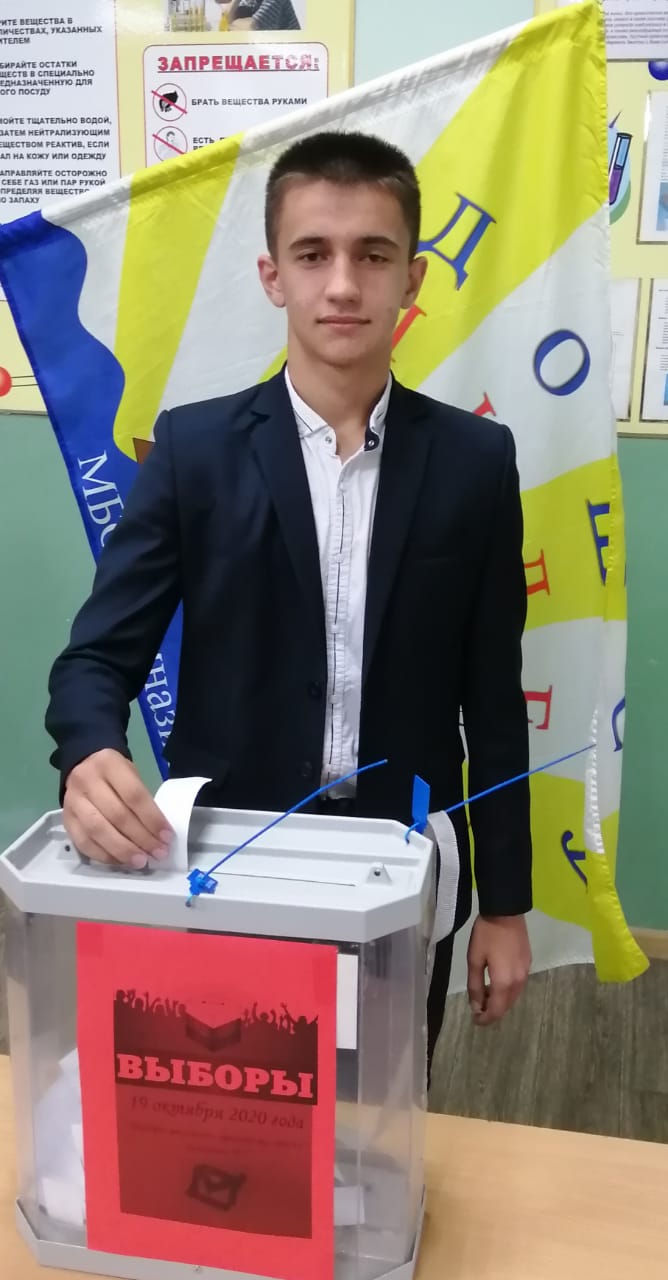 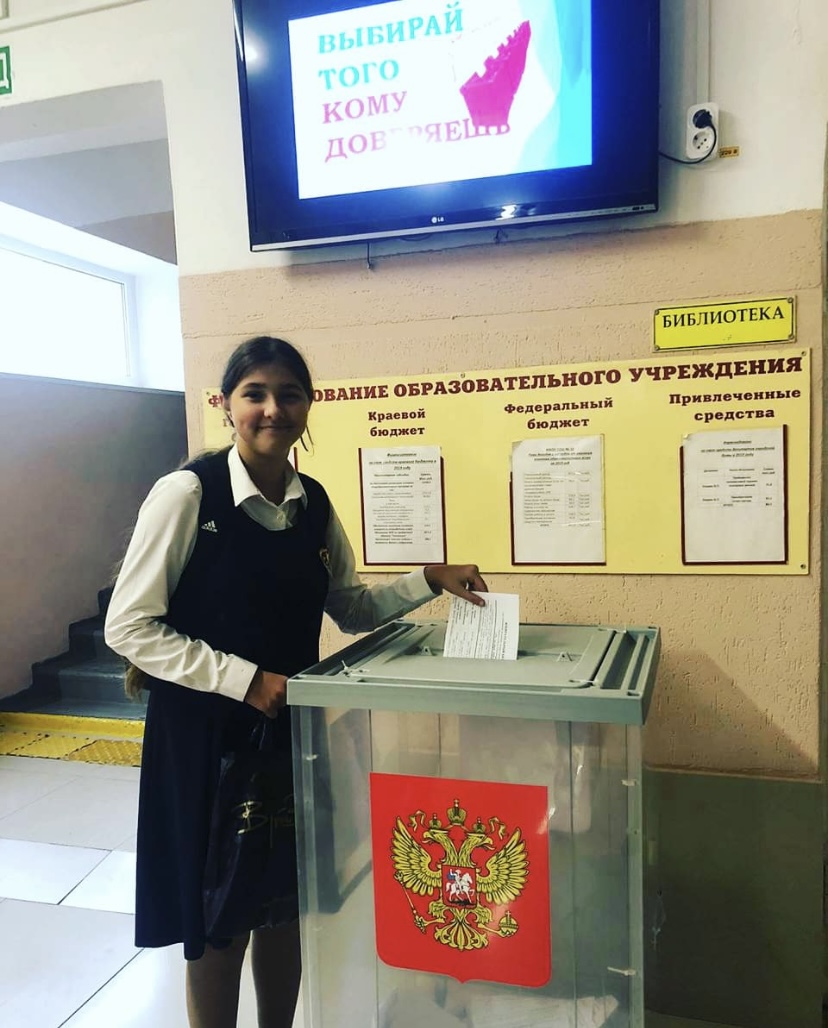 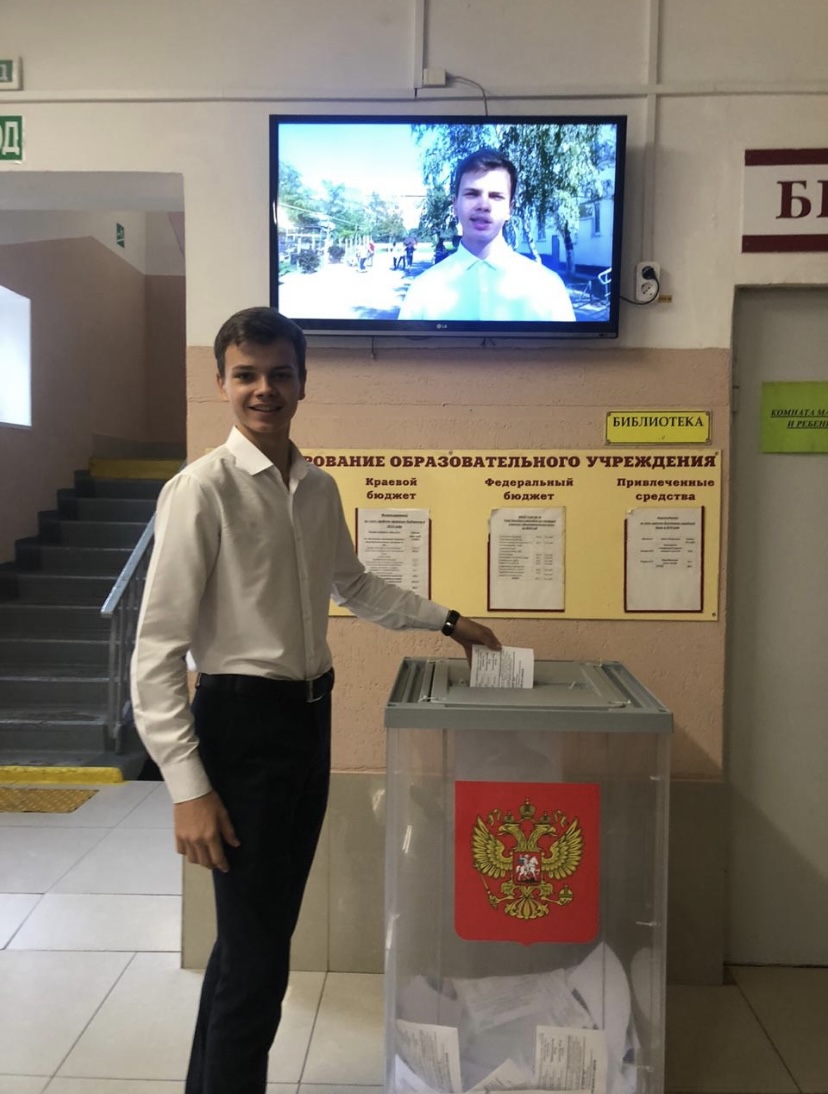 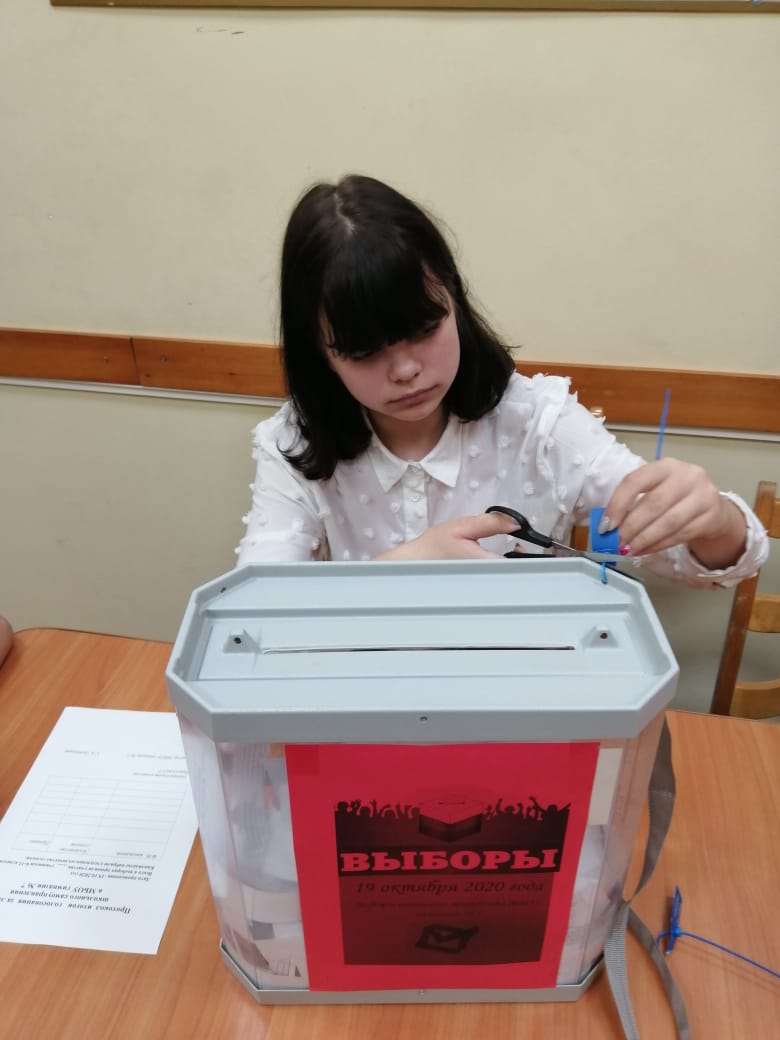 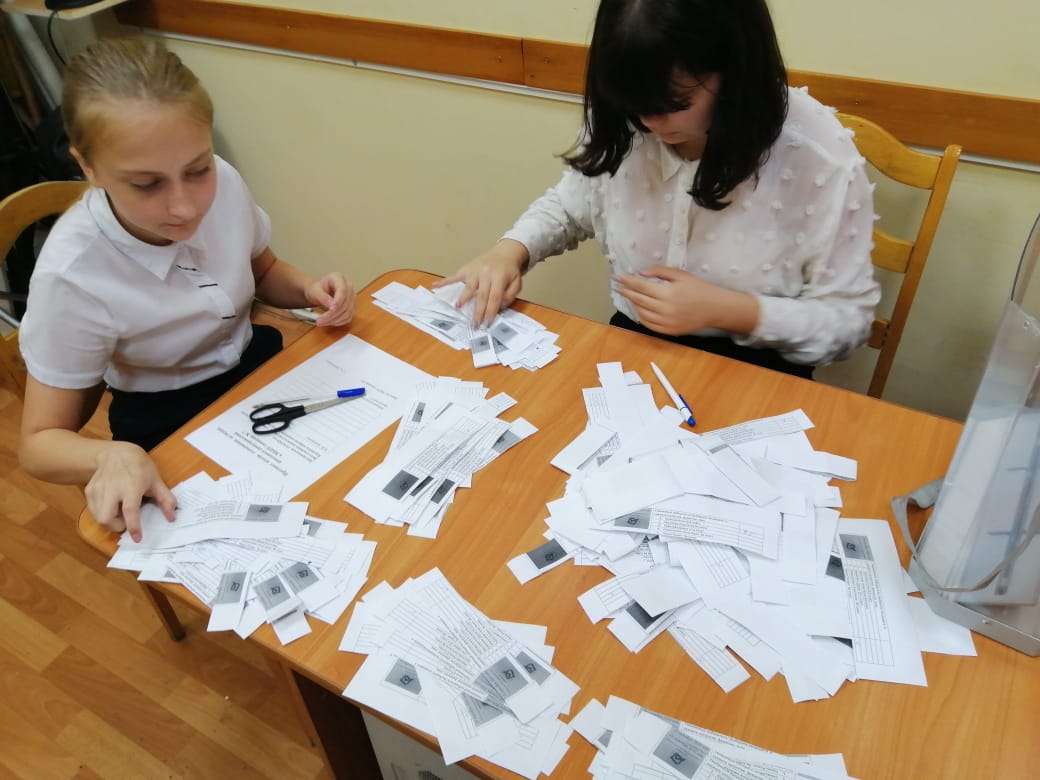 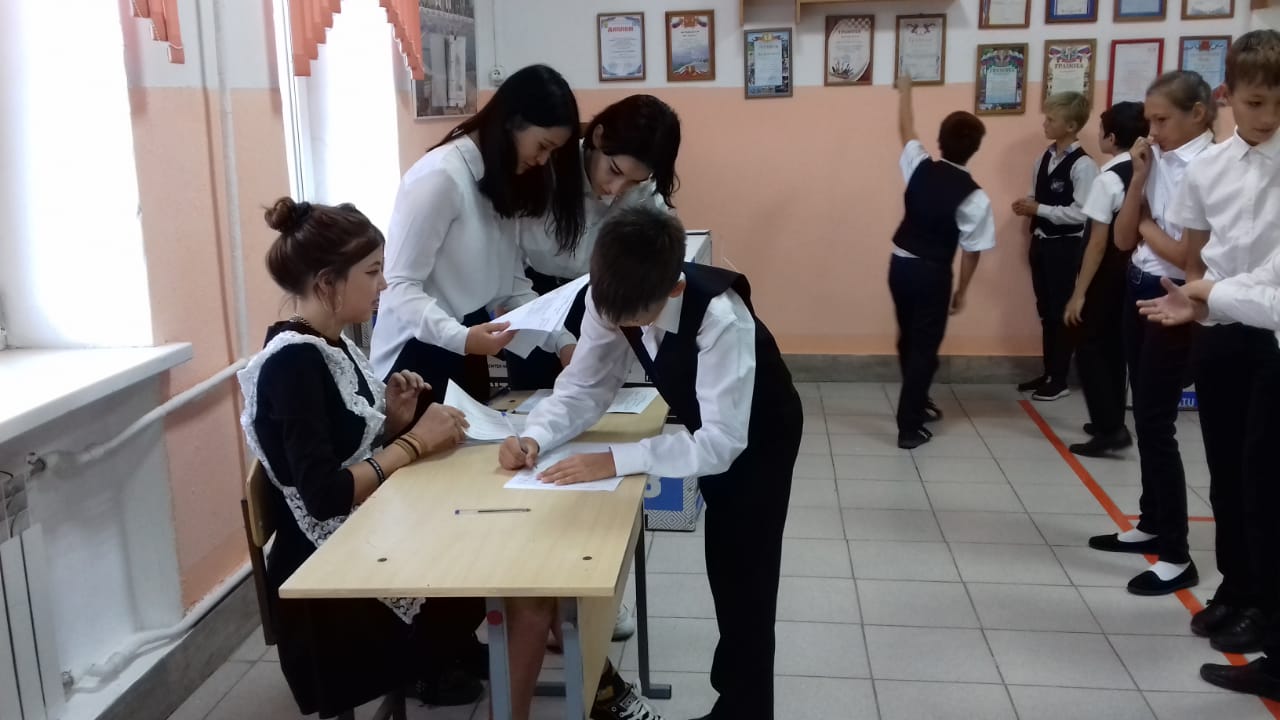 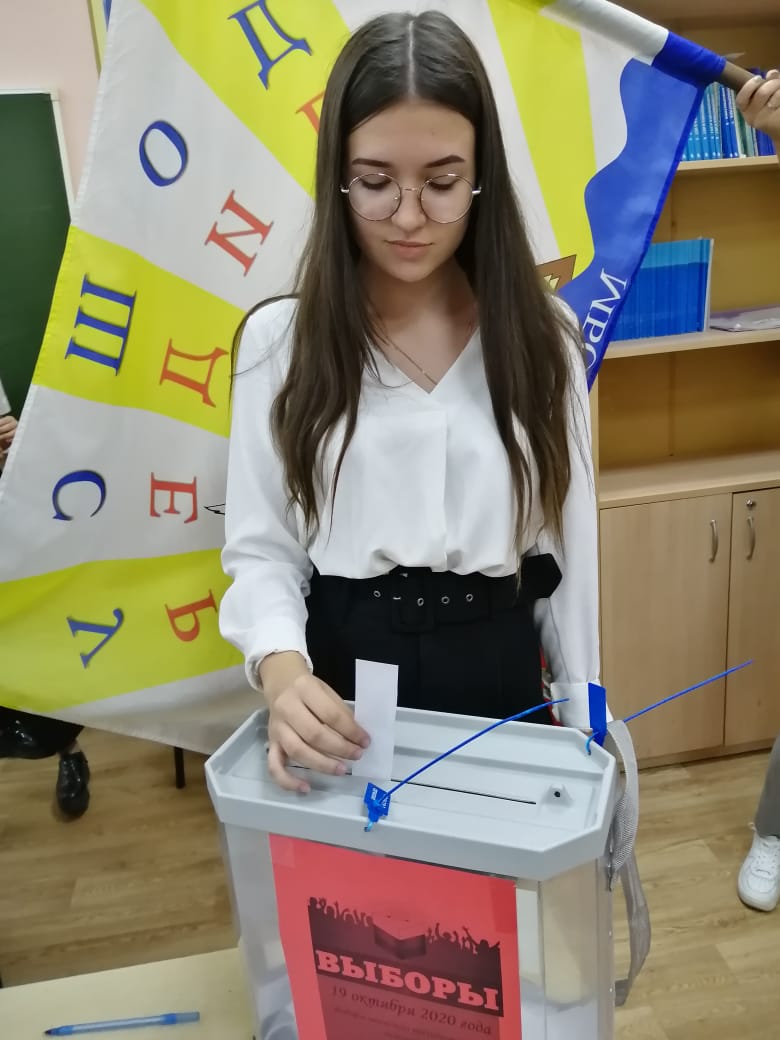 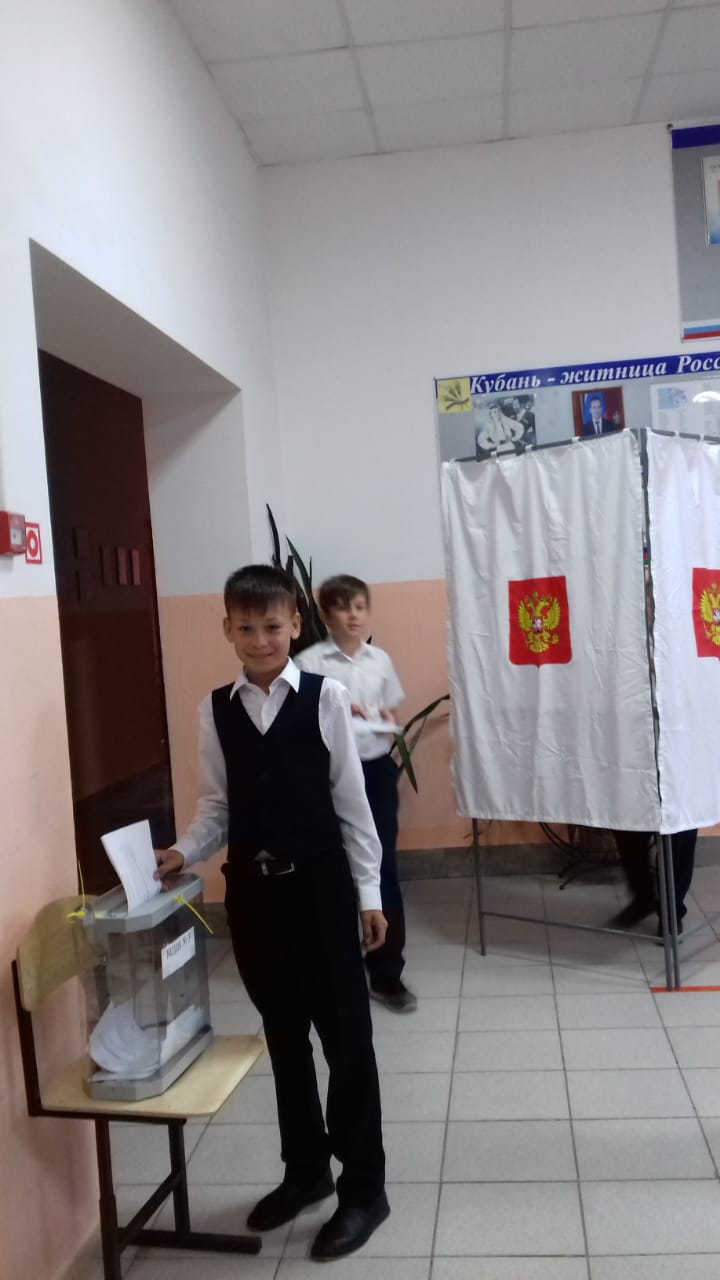 